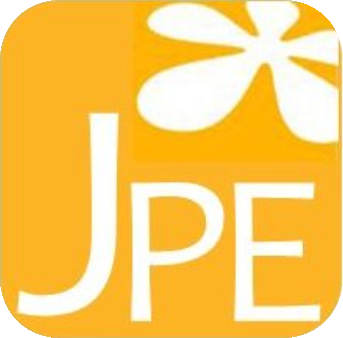 DOI: 10.26786/1920-7603(2023)740ArticleFloral scent and pollination on the invasive plant Coreopsis lanceolata in JapanMuhammad Arifin 1* and Tomoko Okamoto 1,2 1	The United Graduate School of Agricultural Sciences, Gifu University, 501-1193, Gifu, Japan. 2	Laboratory of Insect Ecology, Faculty of Applied Biological Sciences, Gifu University, 501-1193, Gifu, Japan. *	Correspondence: muh.arifin.1994@gmail.com Appendix 1. List and distribution of floral visitors of Coreopsis lanceolata. “No.” refers to the number of floral visitors collected. “%” refers to the relative abundance of floral visitors. The relative abundance was calculated by dividing the number of floral visitors collected for a specific species by the overall number of floral visitors collected. N in parenthesis refers to the total number of floral visitors collected for each population. Abbreviation: Aj = Ajiki; Hi1 = Hirai1; Hi2 = Hirai2; Km = Kami Minami Gata; Kd = Kidaiji, So = Sogaya; Tb = Tsubaki Bora; Yn = Yanagido. “Compiled” refers to the compilation of data of floral visitors collected across all populations. Appendix 2. List of previous studies recording floral visitors of the genus CoreopsisReferences from Appendix 2Hilty J (2020) Flower-visiting insect of sand Coreopsis. Illinois wildflowers [online] URL: http://w.illinoiswildflowers.info/flower_insects/plants/sand_coreopsis.htm (accessed 19 May 2022).Reed C (1993) Reconstruction of pollinator communities on restored prairies in Eastern Minnesota. MN USA.Simpson BB, Neff JL (1987) Pollination ecology in the Southwest. Aliso: A Journal of Systematic and Evolutionary Botany 11:417–440.Thorp RW, Horning Jr. DS, Dunning LL (1983) Bumble bees and cuckoo bumble bees of California (Hymenoptera: Apidae). University of California Press, Berkeley and Los Angeles.Torchio PF, Trostle GE, Burdick DJ (1988) The nesting biology of Colletes kincaidii Cockerell (Hymenoptera: Colletidae) and development of its immature forms. Annals of the Entomological Society of America 81:605–625.Zeng J-J, Zhou B, Wang N (2021) Comparing the reproductive biological characteristics of the alien invasive Coreopsis lanceolata to those of the non-invasive alien congener Coreopsis tinctoria. Plant Species Biology 36:379–389.Appendix 3. A comparison of floral morphology between the Tsubaki Bora population in Japan during the 2021 flowering season (N = 22) and the Jiangxi population in China during the 2018 flowering season (N = 30). The table provides data on various floral characteristics and allows for a comparison of the morphological differences between the two populations. # Zeng J-J, Zhou B, Wang N (2021) Comparing the reproductive biological characteristics of the alien invasive Coreopsis lanceolata to those of the non-invasive alien congener Coreopsis tinctoria. Plant Species Biology 36:379–389.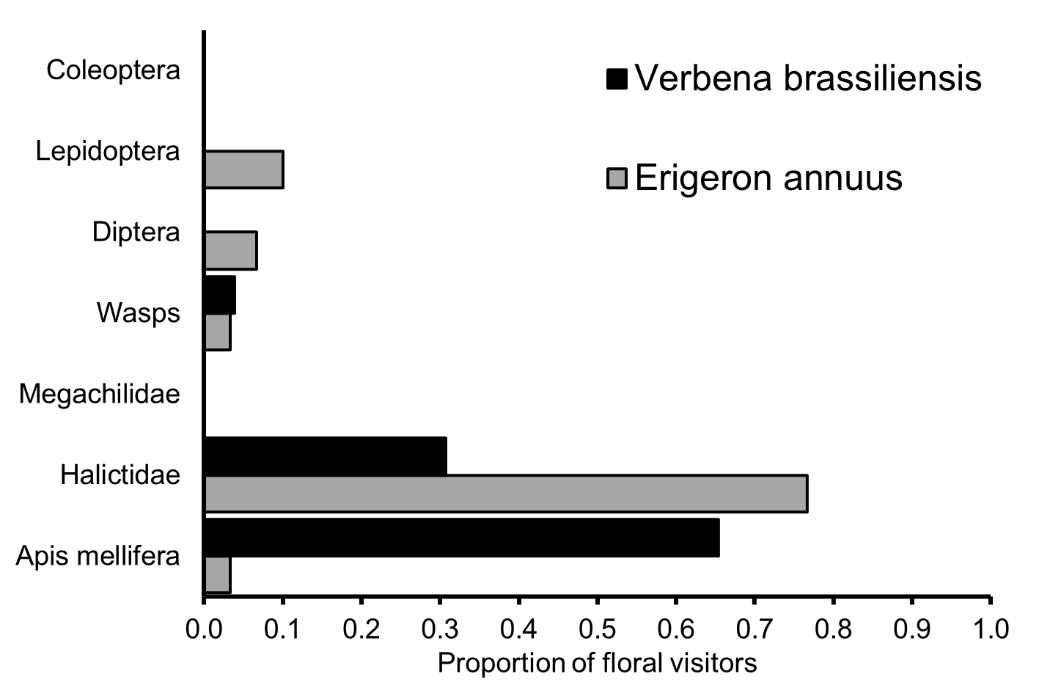 Appendix 4. Composition of floral visitors of Verbena brassiliensis (N = 26, N refers to the total number of collected specimens) and Erigeron annuus (N = 30), the co-flowering species nearby Coreopsis lanceolata in Kami Minami Gata population. The observation of floral visitors was conducted for 1 hour each. 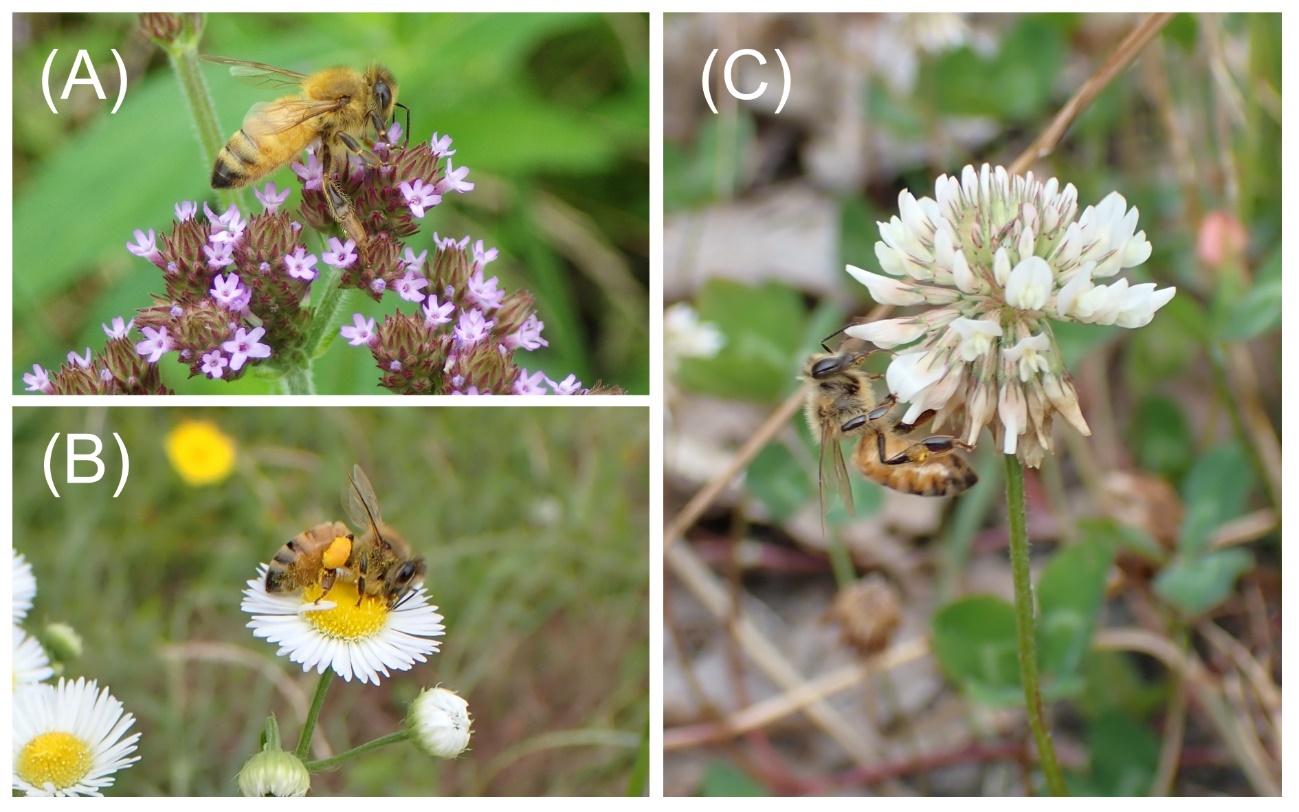 Appendix 5. Apis mellifera visited the co-flowering species nearby Coreopsis lanceolata such as (A) Verbena brassiliensis; (B) Erigeron annuus; (C) Trifolium repens.Order/FamilySpeciesAj (N = 97)Aj (N = 97)Hi1 (N = 78)Hi1 (N = 78)Hi2 (N = 93)Hi2 (N = 93)Km (N = 59)Km (N = 59)Kd (N = 22)Kd (N = 22)So (N = 57)So (N = 57)Tb (N = 65)Tb (N = 65)Yn (N = 5)Yn (N = 5)Compiled (N = 476)Compiled (N = 476)No. % No. % No. % No. % No. % No. % No. % No. % No. % HYMENOPTERAApidaeApis mellifera0.000.000.000.004.000.040.000.001.000.050.000.000.000.000.000.005.0000.011Ceratina (Ceratina) sp.0.000.000.000.000.000.000.000.000.000.000.000.002.000.030.000.002.0000.004Ceratina (Ceratinidia) flavipes0.000.000.000.001.000.010.000.000.000.000.000.001.000.020.000.002.0000.004Nomada japonica0.000.001.000.010.000.000.000.004.000.180.000.000.000.000.000.005.0000.011HalictidaeHalictus sp.10.000.000.000.000.000.002.000.030.000.001.000.020.000.000.000.003.0000.006Halictus sp.225.000.268.000.1015.000.160.000.000.000.000.000.0016.000.251.000.2065.0000.137Halictus sp.311.000.111.000.016.000.0613.000.220.000.0021.000.370.000.000.000.0052.0000.109Halictus sp.40.000.000.000.000.000.002.000.030.000.000.000.000.000.000.000.002.0000.004Lasioglossum sp.10.000.000.000.000.000.003.000.050.000.000.000.000.000.000.000.003.0000.006Lasioglossum sp.20.000.000.000.000.000.000.000.001.000.050.000.000.000.000.000.001.0000.002Lasioglossum sp.30.000.000.000.000.000.001.000.020.000.005.000.090.000.000.000.006.0000.013Lasioglossum sp.40.000.000.000.000.000.003.000.050.000.003.000.057.000.110.000.0013.0000.027Lasioglossum sp.50.000.000.000.000.000.000.000.000.000.001.000.020.000.000.000.001.0000.002Lasioglossum sp.69.000.095.000.060.000.004.000.070.000.001.000.026.000.091.000.2026.0000.055Lasioglossum sp.76.000.066.000.081.000.0112.000.200.000.000.000.001.000.020.000.0026.0000.055MegacilidaeMegachile sp.10.000.000.000.000.000.000.000.000.000.001.000.020.000.000.000.001.0000.002Megachile sp.20.000.000.000.000.000.004.000.070.000.001.000.023.000.050.000.008.0000.017Megachile sp.30.000.000.000.000.000.000.000.000.000.001.000.021.000.020.000.002.0000.004Megachile sp.47.000.0711.000.1418.000.191.000.022.000.090.000.004.000.060.000.0043.0000.090Megachile sp.50.000.005.000.064.000.040.000.000.000.000.000.001.000.020.000.0010.0000.021Megachile sp.60.000.001.000.011.000.011.000.020.000.000.000.000.000.000.000.003.0000.006Megachile sp.70.000.001.000.010.000.000.000.000.000.000.000.000.000.000.000.001.0000.002Appendix 1. ContinuedAppendix 1. ContinuedOrder/FamilySpeciesAj (N = 97)Aj (N = 97)Hi1 (N = 78)Hi1 (N = 78)Hi2 (N = 93)Hi2 (N = 93)Km (N = 59)Km (N = 59)Kd (N = 22)Kd (N = 22)So (N = 57)So (N = 57)Tb (N = 65)Tb (N = 65)Yn (N = 5)Yn (N = 5)Compiled (N = 476)Compiled (N = 476)Order/FamilySpeciesNo % No % No % No % No % No % No % No % No % Megachile sp.80.000.000.000.000.000.000.000.001.000.050.000.003.000.050.000.004.0000.008ScoliidaeCampsomeriella annulata1.000.015.000.064.000.040.000.000.000.000.000.000.000.000.000.0010.0000.021VespidaeAncistrocerus sp.0.000.001.000.010.000.000.000.000.000.000.000.000.000.000.000.001.0000.002Stenodynerus sp.3.000.030.000.000.000.000.000.000.000.000.000.000.000.000.000.003.0000.006?Symphita spp. 0.000.000.000.000.000.002.000.030.000.000.000.000.000.000.000.002.0000.004DIPTERACalliphoridaeLucilia sp.0.000.000.000.000.000.000.000.000.000.001.000.020.000.000.000.001.0000.002RhiniidaeStomorhina sp.6.000.060.000.001.000.010.000.000.000.000.000.001.000.020.000.008.0000.017Syrphidae Eristalinae spp.18.000.086.000.089.000.100.000.000.000.000.000.003.000.050.000.0026.0000.055Eristalinae spp.22.000.020.000.000.000.000.000.000.000.000.000.000.000.000.000.002.0000.004Mesembrius flavipes0.000.000.000.000.000.001.000.020.000.000.000.000.000.002.000.403.0000.006Syrphidae spp.13.000.034.000.052.000.021.000.020.000.0012.000.215.000.081.000.2028.0000.059Syrphidae spp.20.000.000.000.000.000.001.000.020.000.001.000.021.000.020.000.003.0000.006?Diptera spp.10.000.000.000.000.000.001.000.020.000.000.000.000.000.000.000.001.0000.002Diptera spp.21.000.010.000.000.000.000.000.000.000.000.000.000.000.000.000.001.0000.002Diptera spp.30.000.001.000.010.000.000.000.000.000.000.000.000.000.000.000.001.0000.002LEPIDOPTERACrambidaeSpoladea recurvalis0.000.000.000.000.000.000.000.000.000.001.000.020.000.000.000.001.0000.002HesperiidaeParnara guttata0.000.000.000.001.000.010.000.000.000.000.000.000.000.000.000.001.0000.002LycaenidaeEveres argiades0.000.000.000.000.000.000.000.000.000.001.000.021.000.020.000.002.0000.004Lycaena phlaeas4.000.042.000.031.000.010.000.002.000.092.000.042.000.030.000.0013.0000.027Zizeria maha2.000.020.000.000.000.000.000.000.000.000.000.000.000.000.000.002.0000.004Nymphalidae Argyreus hyperbius0.000.001.000.010.000.002.000.030.000.000.000.000.000.000.000.003.0000.006Polygonia c-aureum0.000.001.000.011.000.010.000.000.000.000.000.000.000.000.000.002.0000.004Vanessa cardui0.000.000.000.001.000.010.000.000.000.000.000.000.000.000.000.001.0000.002Ypthima argus0.000.000.000.000.000.000.000.000.000.001.000.020.000.000.000.001.0000.002PapilionidaePapilio xuthus1.000.010.000.000.000.000.000.000.000.000.000.000.000.000.000.001.0000.002Appendix 1. ContinuedAppendix 1. ContinuedOrder/FamilySpeciesAj (N = 97)Aj (N = 97)Hi1 (N = 78)Hi1 (N = 78)Hi2 (N = 93)Hi2 (N = 93)Km (N = 59)Km (N = 59)Kd (N = 22)Kd (N = 22)So (N = 57)So (N = 57)Tb (N = 65)Tb (N = 65)Yn (N = 5)Yn (N = 5)Compiled (N = 476)Compiled (N = 476)Order/FamilySpeciesNo % No % No % No % No % No % No % No % No % PieridaeColias erate0.000.009.000.1211.000.120.000.001.000.051.000.022.000.030.000.0024.0000.050Pieris rapae0.000.004.000.054.000.041.000.024.000.181.000.023.000.050.000.0017.0000.036COLEOPTERAChrysomelidaeAlticini spp.5.000.051.000.012.000.021.000.020.000.000.000.000.000.000.000.009.0000.019CurculionidaeAnthonomus bisignifer1.000.010.000.000.000.000.000.000.000.000.000.001.000.020.000.002.0000.004MordellidaeMordellidae spp.0.000.000.000.003.000.031.000.020.000.000.000.000.000.000.000.004.0000.008OedemeridaeOedemera lucidicollis0.000.000.000.000.000.000.000.000.000.001.000.020.000.000.000.001.0000.002ScarabaeidaeCetonia pilifera1.000.011.000.011.000.010.000.001.000.050.000.001.000.020.000.005.0000.011Gametis jucunda0.000.002.000.031.000.010.000.000.000.000.000.000.000.000.000.003.0000.006ORTHOPTERATettigoniidaeTettigoniidae spp.10.000.000.000.000.000.000.000.001.000.050.000.000.000.000.000.001.0000.002Tettigoniidae spp.20.000.001.000.011.000.010.000.000.000.000.000.000.000.000.000.002.0000.004Tettigoniidae spp.30.000.000.000.000.000.001.000.020.000.000.000.000.000.000.000.001.0000.002HEMIPTERALygaeidaeNysius sp.1.000.010.000.000.000.001.000.022.000.090.000.000.000.000.000.004.0000.008Tropidothorax sinensis0.000.000.000.000.000.000.000.002.000.090.000.000.000.000.000.002.0000.004SpeciesVisitorsLocalityNoteReferencesCoreopsis lanceolataBees (long-tongued)Apidae (Apini): Apis mellifera  Apidae (Bombini): Bombus impatiens, Psithyrus citrinus Anthophoridae (Ceratinini): Ceratina calcarata, Ceratina dupla, Ceratina mikmaqi, Ceratina strenua Anthophoridae (Epeolini): Triepeolus subnitens Anthophoridae (Nomadini): Nomada australis, Nomada fervida, Nomada lepida, Nomada maculata, Nomada rubicundaMegachilidae (Anthidiini): Dianthidium simileMegachilidae (Megachilini): Megachile brevis, Megachile mendica, Megachile pugnata Megachilidae (Osmiini): Osmia georgica Megachilidae (Stelidini): Stelis lateralisBees (short-tongued)Halictidae (Halictinae): Agapostemon splendens, Agapostemon texanus, Agapostemon virescens, Augochlora pura, Augochlorella aurata, Augochlorella persimilis, Augochloropsis metallica metallica, Augochloropsis sumptuosa, Halictus confusus, Halictus ligatus, Lasioglossum floridanum, Lasioglossum fuscipenne, Lasioglossum leucocomum, Lasioglossum paraforbesii, Lasioglossum pectorale, Lasioglossum perpunctatum, Lasioglossum pilosum, Lasioglossum vierecki Halictidae (Sphecodini): Sphecodes pimpinellaeAndrenidae (Andreninae): Andrena rudbeckiae Andrenidae (Panurginae): Perdita bequaertiIllinois, USA (Native range)Data was compiled from various literatures without mentioning the important of each visitorMost of Bees were reported to suck nectarLycaeides melissa samuelis as frequent floral visitor that sucks nectar(Hilty 2020)Appendix 2. ContinuedAppendix 2. ContinuedSpeciesVisitorsLocalityNoteReferencesWaspsScoliidae: Campsomeris plumipes Ants (however mostly show non-pollinating impact) Formicidae (Dolichoderinae): Forelius pruinosus Formicidae (Formicinae): Formica dolosa, Formica incerta, Formica subsericea, Lasius neonigerFormicidae (Myrmicinae): Crematogaster cerasi, Myrmica af-eva, Myrmica americanaFliesSyrphidae: Eristalis stipator, Eristalis tenax, Eristalis transversa, Toxomerus marginatus Conopidae: Physocephala texana, Zodion fulvifrons, Zodion intermedium, Zodion obliquefasciatum ButterfliesNymphalidae: Chlosyne nycteis, Phyciodes tharos, Vanessa virginiensis Lycaenidae: Lycaeides melissa samuelis Pieridae: Colias philodiceBeetlesBuprestidae: Acmaeodera neglecta, Acmaeodera ornata, Acmaeodera pulchellaCantharidae: Chauliognathus pennsylvanicus Cerambycidae: Pseudostrangalia cruenta Chrysomelidae: Acanthoscelides calvus  Appendix 2. ContinuedAppendix 2. ContinuedSpeciesVisitorsLocalityNoteReferencesCleridae: Trichodes nuttalliDermestidae: Cryptorhopalum tristeMeloidae: Nemognatha nemorensis Melyridae: Collops quadrimaculatus, Collops vicarius Mordellidae: Mordellistena aspersa, Mordellistena cervicalis, Mordellistena rubrilabris  Scarabaeidae: Trichiotinus viridans OthersCoreidae: Merocoris distinctus Lygaeidae: Lygaeus kalmii  Miridae: Lygocoris quercalbae  Pachygronthidae: Phlegyas abbreviatus Rhopalidae: Harmostes reflexulusCoreopsis lanceolataBeeApidae: Apis ceranaFliesSyrphidae: Eristalis cerealis, Phytomia zonata, Asarkina porcina, Chrysomyia megacephalaButterfliesDanaidae: Euploea mulciberLycaenidae: Lycaenidae spp.Nymphalidae: Argyreus hyperbius, Polygonia c-aureum, Neptis sapphoJiangxi Province, China (Introduced range)Apis cerana was the most predominant floral visitor (approximately 45%)(Zeng et al. 2021)Appendix 2. ContinuedAppendix 2. ContinuedSpeciesVisitorsLocalityNoteReferencesPieridae: Pieris rapae, Pieris canidiHemipteraReduviidae: Aspongopus chinensis, Halyomorpha halys, Lineifer spp.BeetleCoccinellidae: Coccinella septempunctataCoreopsis spp.BeeApidae:  Bombus edwurhii California, USA(Native range)6 males recorded on flowers(Thorp et al. 1983)Coreopsis basalisPrimarily by beesCentral Texas, USA(Native range)Bees are native to central Texas but there is no detail about the species of bees(Simpson & Neff 1987)Coreopsis palmataBee Halictidae: Agapostemon texanus WaspCrabronidae: Bembix spinolaeSphecidae: Cerceris sp.Syrphid flySyrphidae: Toxomerus marginatusCrow Hassan ParkReserve, EasternMinnesota, USA(Native range)It is unusual to find an insect visitor on this plant (3 collections; 5 individuals; 4 species)(Reed 1993)Coreopsis atkinsonia BeeColletidae: Colletes kincaidiiUtah, USA(Native range)The flower is planted in greenhouse. Both sexes were observed collecting nectar from all of the available flowers throughout the following week(Torchio et al. 1988)IndicatorTsubaki Bora population (Japan)Tsubaki Bora population (Japan)Jiangxi population (China)# IndicatorMean ± SD Range (Min-Max)Mean ± SD Number of bract8.4 ± 0.48.0–10.0NANumber of phyllary8.3 ± 0.58.0–10.0NANumber of ray floret9.2 ± 2.48.0–17.0NANumber of disk floret192.5 ± 44.0113.0–299.0NACorolla diameter (mm)54.3 ± 5.146.5–62.852.2 ± 4.4Tubular flower diameter (mm)10.6 ± 1.66.6–14.9	11.4 ± 0.9Length of ray floret (mm)25.6 ± 2.919.1–31.2NAWidth of ray floret (mm)16.7 ± 2.910.2–23.6NALength of disk floret (mm)8.5 ± 2.96.4–10.78.9 ± 0.7Width of disk floret (mm)1.1 ± 0.20.6–2.0NA